PEMERINTAHAN KABUPATEN TANJUNG JABUNG BARAT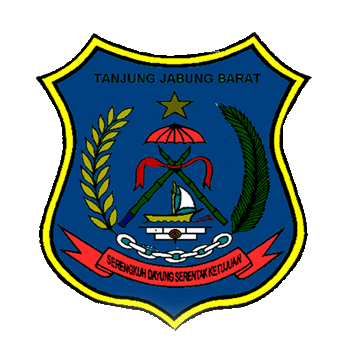 DINAS KESEHATAN                       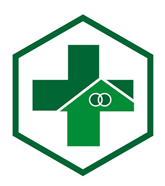 PUSKESMAS RAWAT INAP SUKOREJOJalan Lintas Kuala tungkal -  Jambi Km. 25 Kel Mekar Jaya Kecamatan Betara       No Telpon/Hp: 0811 7457 342Email : puskesmassukarejo2015@gmail.com STANDAR PELAYANAN PUBLIK RUANG KIA						Ditetapkan di 	: Sukorejo 						Pada Tanggal 	: 02 Mei 2023						Kepala Puskesmas Rawat Inap Sukorejo						H.Panggung Suparto,S.Kep 						NIP. 19700812 1991 03 1007 NOKOMPONENURAIAN1.Produk Layanan Mendapatkan pemeriksaan dan penjelasan tentang penyakit TB.Mendapatkan pengobatan yang tepat.Mendapatkan surat rujukan apabila diperlukan.2.Persyaratan Pelayanan Pasien sudah terdaftar di loket pendaftaran.3.Dasar Hukum Peraturan Menteri Kesehatan No. 33 Tahun 2019 tentang Panduan Perilaku Pelayanan Publik.Peraturan Menteri Kesehatan No. 67 Tahun 2016 tentang Penanggulangan Tuberkulosis.Peraturan Bupati Tanjung Jabung Barat Nomor 59 Tahun 2018 Tentang Tarif Layanan Badan Layanan Umum daerah pada pusat Kesehatan Masyarakat.4Sistem, mekanisme dan prosedur Pasien atau keluarga membawa berkas persyaratan pendaftaran.Pasien Memeriksakan tanda-tanda Vital Pasien membayar ke Kasir ( Jika Tidak memiliki Jaminan Kesehatan)Pasien mendaftar di loket pendaftaran.Petugas melakukan anamnesa kepada pasien.Petugas melakukan pemeriksaan kepada pasien.Petugas melakukan pemeriksaan penunjangapabila diperlukan.Petugas memberikan rujukan ke Faskes Lanjutan (Rumah Sakit) apabila diperlukan.Petugas memberi resep obat.Pasien dipersilakan mengantre obat di Apotek/Loket Obat.5.Jangka waktu penyelesaian Menyesuaikan Pelayanan 6Biaya / Tarif Peraturan Bupati Tanjung Jabung Barat Nomor 59 Tahun 2018 Tentang Tarif Layanan Badan Layanan Umum daerah pada pusat Kesehatan Masyarakat7Penanganan pengaduan saran dan masukan Pasien /Pengguna Layanan Menyampaikan Melalui :SMS Center : 0811 7457 342Email : puskesmassukarejo2015@gmail.comFacebok : Puskesmas Sukarejo BetaraKotak saran 8Sarana dan Prasarana (Fasilitas) Meja Periksa Kursi petugas Kursi periksa Stetoskop Timbanagn 9.Kompetensi Pelaksana Dokter umum ( S-1 Profesi Kedokteran ) Bidan Minimal D3- Kebidanan 10 Jumlah pelaksana Dokter Bidan  11Jaminan Pelayanan Pasien mendapatkan pelayanan sesuai standar operasional Prosedur ( SOP) yang telah ditetapkan dan diberikan oleh petugas yangberkompeten 12Pengawasan internal Dilakukan oleh : Kepala Puskeams Tim mutu Puskesmas Tim Audit Internal 13.Jamina  Keamanan dan Keselamatan Pelayanan Keamanan, keselamatan, dan kenyamanan sesuai dengan 6 Sasaran Keselamatan Pasien.Pelayanan sangat diutamakan bebas daripungutan liar.14Evaluasi Kinerja Pelaksana Minilokarya Bulanan Survey Kepuasan Masyarakat 